Bedok Lutheran Church485 Bedok South Avenue 2Singapore 469315Tel: 6449 5344Email: blc_admin@lutheran.org.sgWebsite: https://blc.lutheran.org.sg/Bedok Lutheran Church485 Bedok South Avenue 2Singapore 469315Tel: 6449 5344Email: blc_admin@lutheran.org.sgWebsite: https://blc.lutheran.org.sg/Bedok Lutheran Church485 Bedok South Avenue 2Singapore 469315Tel: 6449 5344Email: blc_admin@lutheran.org.sgWebsite: https://blc.lutheran.org.sg/Bedok Lutheran Church485 Bedok South Avenue 2Singapore 469315Tel: 6449 5344Email: blc_admin@lutheran.org.sgWebsite: https://blc.lutheran.org.sg/Bedok Lutheran Church485 Bedok South Avenue 2Singapore 469315Tel: 6449 5344Email: blc_admin@lutheran.org.sgWebsite: https://blc.lutheran.org.sg/Bedok Lutheran Church485 Bedok South Avenue 2Singapore 469315Tel: 6449 5344Email: blc_admin@lutheran.org.sgWebsite: https://blc.lutheran.org.sg/Bedok Lutheran Church485 Bedok South Avenue 2Singapore 469315Tel: 6449 5344Email: blc_admin@lutheran.org.sgWebsite: https://blc.lutheran.org.sg/Bedok Lutheran Church485 Bedok South Avenue 2Singapore 469315Tel: 6449 5344Email: blc_admin@lutheran.org.sgWebsite: https://blc.lutheran.org.sg/Bedok Lutheran Church485 Bedok South Avenue 2Singapore 469315Tel: 6449 5344Email: blc_admin@lutheran.org.sgWebsite: https://blc.lutheran.org.sg/Bedok Lutheran Church485 Bedok South Avenue 2Singapore 469315Tel: 6449 5344Email: blc_admin@lutheran.org.sgWebsite: https://blc.lutheran.org.sg/Bedok Lutheran Church485 Bedok South Avenue 2Singapore 469315Tel: 6449 5344Email: blc_admin@lutheran.org.sgWebsite: https://blc.lutheran.org.sg/Bedok Lutheran Church485 Bedok South Avenue 2Singapore 469315Tel: 6449 5344Email: blc_admin@lutheran.org.sgWebsite: https://blc.lutheran.org.sg/Bedok Lutheran Church485 Bedok South Avenue 2Singapore 469315Tel: 6449 5344Email: blc_admin@lutheran.org.sgWebsite: https://blc.lutheran.org.sg/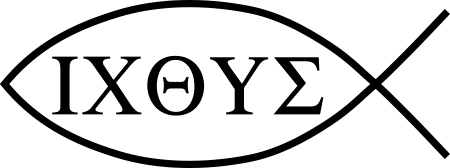 APPLICATION FORM FOR USE OF CHURCH PREMISE FOR WEDDINGS AFTER COVID 19APPLICATION FORM FOR USE OF CHURCH PREMISE FOR WEDDINGS AFTER COVID 19APPLICATION FORM FOR USE OF CHURCH PREMISE FOR WEDDINGS AFTER COVID 19APPLICATION FORM FOR USE OF CHURCH PREMISE FOR WEDDINGS AFTER COVID 19APPLICATION FORM FOR USE OF CHURCH PREMISE FOR WEDDINGS AFTER COVID 19APPLICATION FORM FOR USE OF CHURCH PREMISE FOR WEDDINGS AFTER COVID 19APPLICATION FORM FOR USE OF CHURCH PREMISE FOR WEDDINGS AFTER COVID 19APPLICATION FORM FOR USE OF CHURCH PREMISE FOR WEDDINGS AFTER COVID 19APPLICATION FORM FOR USE OF CHURCH PREMISE FOR WEDDINGS AFTER COVID 19APPLICATION FORM FOR USE OF CHURCH PREMISE FOR WEDDINGS AFTER COVID 19APPLICATION FORM FOR USE OF CHURCH PREMISE FOR WEDDINGS AFTER COVID 19APPLICATION FORM FOR USE OF CHURCH PREMISE FOR WEDDINGS AFTER COVID 19APPLICATION FORM FOR USE OF CHURCH PREMISE FOR WEDDINGS AFTER COVID 19APPLICATION FORM FOR USE OF CHURCH PREMISE FOR WEDDINGS AFTER COVID 19APPLICATION FORM FOR USE OF CHURCH PREMISE FOR WEDDINGS AFTER COVID 19APPLICATION FORM FOR USE OF CHURCH PREMISE FOR WEDDINGS AFTER COVID 19APPLICATION FORM FOR USE OF CHURCH PREMISE FOR WEDDINGS AFTER COVID 19APPLICATION FORM FOR USE OF CHURCH PREMISE FOR WEDDINGS AFTER COVID 19APPLICATION FORM FOR USE OF CHURCH PREMISE FOR WEDDINGS AFTER COVID 19APPLICATION FORM FOR USE OF CHURCH PREMISE FOR WEDDINGS AFTER COVID 19APPLICATION FORM FOR USE OF CHURCH PREMISE FOR WEDDINGS AFTER COVID 19Date of Application: ____________________Date of Application: ____________________Date of Application: ____________________Date of Application: ____________________Date of Application: ____________________Date of Application: ____________________Date of Application: ____________________Date of Application: ____________________Date of Application: ____________________Date of Application: ____________________Date of Application: ____________________Date of Application: ____________________Date of Application: ____________________Date of Application: ____________________Date of Application: ____________________Date of Application: ____________________Date of Application: ____________________Date of Application: ____________________Date of Application: ____________________Date of Application: ____________________Date of Application: ____________________INFORMATION OF GROOMINFORMATION OF GROOMINFORMATION OF GROOMINFORMATION OF GROOMINFORMATION OF GROOMINFORMATION OF GROOMINFORMATION OF GROOMINFORMATION OF GROOMINFORMATION OF BRIDEINFORMATION OF BRIDEINFORMATION OF BRIDEINFORMATION OF BRIDEINFORMATION OF BRIDEINFORMATION OF BRIDEINFORMATION OF BRIDEINFORMATION OF BRIDEINFORMATION OF BRIDEINFORMATION OF BRIDEINFORMATION OF BRIDEINFORMATION OF BRIDEINFORMATION OF BRIDEName:Name:Name:Name:Name:Name:Name:NRIC: NRIC: NRIC:NRIC:NRIC:NRIC:NRIC:(First & Last Alphabet & Last 3 Numbers)(First & Last Alphabet & Last 3 Numbers)(First & Last Alphabet & Last 3 Numbers)(First & Last Alphabet & Last 3 Numbers)(First & Last Alphabet & Last 3 Numbers)(First & Last Alphabet & Last 3 Numbers)(First & Last Alphabet & Last 3 Numbers)(First & Last Alphabet & Last 3 Numbers)(First & Last Alphabet & Last 3 Numbers)(First & Last Alphabet & Last 3 Numbers)(First & Last Alphabet & Last 3 Numbers)(First & Last Alphabet & Last 3 Numbers)(First & Last Alphabet & Last 3 Numbers)(First & Last Alphabet & Last 3 Numbers)Mobile No:Mobile No:Mobile No:Mobile No:Mobile No:Mobile No:Mobile No:Address:Address:Address:Address:Address:Address:Address:Address:Address:Address:Address:Address:Address:Address:Church Membership:Church Membership:Church Membership:Church Membership:Church Membership:Church Membership:Church Membership:Church Membership:Church Membership:Church Membership:Copy of Church Membership CertificateCopy of Church Membership CertificateCopy of Church Membership CertificateCopy of Church Membership CertificateCopy of Church Membership CertificateCopy of Church Membership CertificateCopy of Church Membership CertificateCopy of Church Membership CertificateCopy of Church Membership CertificateCopy of Church Membership CertificateCopy of Church Membership CertificateCopy of Church Membership CertificateCopy of Church Membership CertificateCopy of Church Membership CertificateCopy of Church Membership CertificateCopy of Church Membership CertificateCopy of Church Membership CertificateCopy of Church Membership CertificateCopy of Church Membership CertificateCopy of Church Membership CertificateCopy of Baptism CertificateCopy of Baptism CertificateCopy of Baptism CertificateCopy of Baptism CertificateCopy of Baptism CertificateCopy of Baptism CertificateCopy of Baptism CertificateCopy of Baptism CertificateCopy of Baptism CertificateCopy of Baptism CertificateCopy of Baptism CertificateCopy of Baptism CertificateCopy of Baptism CertificateCopy of Baptism CertificateCopy of Baptism CertificateCopy of Baptism CertificateCopy of Baptism CertificateCopy of Baptism CertificateCopy of Baptism CertificateCopy of Baptism CertificateCopy of Completion of Pre-Marital Counselling &/or Certificate from the Church Copy of Completion of Pre-Marital Counselling &/or Certificate from the Church Copy of Completion of Pre-Marital Counselling &/or Certificate from the Church Copy of Completion of Pre-Marital Counselling &/or Certificate from the Church Copy of Completion of Pre-Marital Counselling &/or Certificate from the Church Copy of Completion of Pre-Marital Counselling &/or Certificate from the Church Copy of Completion of Pre-Marital Counselling &/or Certificate from the Church Copy of Completion of Pre-Marital Counselling &/or Certificate from the Church Copy of Completion of Pre-Marital Counselling &/or Certificate from the Church Copy of Completion of Pre-Marital Counselling &/or Certificate from the Church Copy of Completion of Pre-Marital Counselling &/or Certificate from the Church Copy of Completion of Pre-Marital Counselling &/or Certificate from the Church Copy of Completion of Pre-Marital Counselling &/or Certificate from the Church Copy of Completion of Pre-Marital Counselling &/or Certificate from the Church Copy of Completion of Pre-Marital Counselling &/or Certificate from the Church Copy of Completion of Pre-Marital Counselling &/or Certificate from the Church Copy of Completion of Pre-Marital Counselling &/or Certificate from the Church Copy of Completion of Pre-Marital Counselling &/or Certificate from the Church Copy of Completion of Pre-Marital Counselling &/or Certificate from the Church Copy of Completion of Pre-Marital Counselling &/or Certificate from the Church Copy of Completion of Pre-Marital Counselling &/or Certificate from the Church WEDDING DETAILSWEDDING DETAILSWEDDING DETAILSWEDDING DETAILSWEDDING DETAILSWEDDING DETAILSWEDDING DETAILSWEDDING DETAILSWEDDING DETAILSWEDDING DETAILSWEDDING DETAILSWEDDING DETAILSWEDDING DETAILSWEDDING DETAILSWEDDING DETAILSWEDDING DETAILSWEDDING DETAILSWEDDING DETAILSWEDDING DETAILSWEDDING DETAILSWEDDING DETAILSWEDDING DETAILSDATEDATEDATEDATEDATEDATEDAYDAYDAYDAYDAYDAYTIMETIMETIMETIMERehearsalRehearsalRehearsalRehearsalRehearsalRehearsalWednesdayWednesdayWednesdayWednesdayWednesdayWednesday1930 – 2100 hours1930 – 2100 hours1930 – 2100 hours1930 – 2100 hoursDecorationDecorationDecorationDecorationDecorationDecorationFridayFridayFridayFridayFridayFriday1000-1600 hours1000-1600 hours1000-1600 hours1000-1600 hoursWeddingWeddingWeddingWeddingWeddingWeddingSaturdaySaturdaySaturdaySaturdaySaturdaySaturdayDuration of 1 hourDuration of 1 hourDuration of 1 hourDuration of 1 hourName of Officiating Minister:Name of Officiating Minister:Name of Officiating Minister:Name of Officiating Minister:Name of Officiating Minister:Name of Officiating Minister:Mobile No:Mobile No:Mobile No:Mobile No:Mobile No:Name of Wedding Co-ordinator:Name of Wedding Co-ordinator:Name of Wedding Co-ordinator:Name of Wedding Co-ordinator:Name of Wedding Co-ordinator:Name of Wedding Co-ordinator:Mobile No:Mobile No:Mobile No:Mobile No:Mobile No:FUNCTION HALLS REQUIREDFUNCTION HALLS REQUIREDFUNCTION HALLS REQUIREDFUNCTION HALLS REQUIREDFUNCTION HALLS REQUIREDFUNCTION HALLS REQUIREDFUNCTION HALLS REQUIREDFUNCTION HALLS REQUIREDFUNCTION HALLS REQUIREDFUNCTION HALLS REQUIREDFUNCTION HALLS REQUIREDFUNCTION HALLS REQUIREDFUNCTION HALLS REQUIREDFUNCTION HALLS REQUIREDFUNCTION HALLS REQUIREDFUNCTION HALLS REQUIREDFUNCTION HALLS REQUIREDFUNCTION HALLS REQUIREDFUNCTION HALLS REQUIREDFUNCTION HALLS REQUIREDFUNCTION HALLS REQUIREDFUNCTION HALLS REQUIREDSanctuarySanctuarySanctuaryParish HallParish HallParish HallParish HallParish HallBridal RoomBridal RoomBridal RoomBridal RoomBridal RoomBridal RoomChapel (for BLC members only)Chapel (for BLC members only)Chapel (for BLC members only)We agree to abide by the regulations set by Bedok Lutheran Church and the Ministry of Health.We agree to abide by the regulations set by Bedok Lutheran Church and the Ministry of Health.We agree to abide by the regulations set by Bedok Lutheran Church and the Ministry of Health.We agree to abide by the regulations set by Bedok Lutheran Church and the Ministry of Health.We agree to abide by the regulations set by Bedok Lutheran Church and the Ministry of Health.We agree to abide by the regulations set by Bedok Lutheran Church and the Ministry of Health.We agree to abide by the regulations set by Bedok Lutheran Church and the Ministry of Health.We agree to abide by the regulations set by Bedok Lutheran Church and the Ministry of Health.We agree to abide by the regulations set by Bedok Lutheran Church and the Ministry of Health.We agree to abide by the regulations set by Bedok Lutheran Church and the Ministry of Health.We agree to abide by the regulations set by Bedok Lutheran Church and the Ministry of Health.We agree to abide by the regulations set by Bedok Lutheran Church and the Ministry of Health.We agree to abide by the regulations set by Bedok Lutheran Church and the Ministry of Health.We agree to abide by the regulations set by Bedok Lutheran Church and the Ministry of Health.We agree to abide by the regulations set by Bedok Lutheran Church and the Ministry of Health.We agree to abide by the regulations set by Bedok Lutheran Church and the Ministry of Health.We agree to abide by the regulations set by Bedok Lutheran Church and the Ministry of Health.We agree to abide by the regulations set by Bedok Lutheran Church and the Ministry of Health.We agree to abide by the regulations set by Bedok Lutheran Church and the Ministry of Health.We agree to abide by the regulations set by Bedok Lutheran Church and the Ministry of Health.We agree to abide by the regulations set by Bedok Lutheran Church and the Ministry of Health.We agree to abide by the regulations set by Bedok Lutheran Church and the Ministry of Health.........................................................................................................................................................................................................................................................................................………………………………….………………………………….………………………………….………………………………….………………………………….………………………………….………………………………….………………………………….………………………………….………………………………….………………………………….………………………………….………………………………….………………………………….Signature of GroomSignature of GroomSignature of GroomSignature of GroomSignature of GroomSignature of GroomSignature of GroomSignature of BrideSignature of BrideSignature of BrideSignature of BrideSignature of BrideSignature of BrideSignature of BrideSignature of BrideSignature of BrideSignature of BrideSignature of BrideSignature of BrideSignature of BrideSignature of BrideOfficial Use OnlyOfficial Use OnlyOfficial Use OnlyOfficial Use OnlyOfficial Use OnlyOfficial Use OnlyOfficial Use OnlyOfficial Use OnlyOfficial Use OnlyOfficial Use OnlyOfficial Use OnlyOfficial Use OnlyOfficial Use OnlyOfficial Use OnlyOfficial Use OnlyOfficial Use OnlyOfficial Use OnlyOfficial Use OnlyOfficial Use OnlyOfficial Use OnlyOfficial Use OnlyA) Membership ConfirmationApplicant is an/a      Active Member of BLC      Inactive Member of BLC        Confirmation of BLC Membership: ………………………………………………… (Signature/Date, Secretary(E) /Admininstrator (C ) )B) Application Received by: ………………………………………………… (Signature/Date of Administrator)C) ApprovalApplication is approved by: …………………………………………… (Signature/Date of Worker-In-Charge)A) Membership ConfirmationApplicant is an/a      Active Member of BLC      Inactive Member of BLC        Confirmation of BLC Membership: ………………………………………………… (Signature/Date, Secretary(E) /Admininstrator (C ) )B) Application Received by: ………………………………………………… (Signature/Date of Administrator)C) ApprovalApplication is approved by: …………………………………………… (Signature/Date of Worker-In-Charge)A) Membership ConfirmationApplicant is an/a      Active Member of BLC      Inactive Member of BLC        Confirmation of BLC Membership: ………………………………………………… (Signature/Date, Secretary(E) /Admininstrator (C ) )B) Application Received by: ………………………………………………… (Signature/Date of Administrator)C) ApprovalApplication is approved by: …………………………………………… (Signature/Date of Worker-In-Charge)A) Membership ConfirmationApplicant is an/a      Active Member of BLC      Inactive Member of BLC        Confirmation of BLC Membership: ………………………………………………… (Signature/Date, Secretary(E) /Admininstrator (C ) )B) Application Received by: ………………………………………………… (Signature/Date of Administrator)C) ApprovalApplication is approved by: …………………………………………… (Signature/Date of Worker-In-Charge)A) Membership ConfirmationApplicant is an/a      Active Member of BLC      Inactive Member of BLC        Confirmation of BLC Membership: ………………………………………………… (Signature/Date, Secretary(E) /Admininstrator (C ) )B) Application Received by: ………………………………………………… (Signature/Date of Administrator)C) ApprovalApplication is approved by: …………………………………………… (Signature/Date of Worker-In-Charge)A) Membership ConfirmationApplicant is an/a      Active Member of BLC      Inactive Member of BLC        Confirmation of BLC Membership: ………………………………………………… (Signature/Date, Secretary(E) /Admininstrator (C ) )B) Application Received by: ………………………………………………… (Signature/Date of Administrator)C) ApprovalApplication is approved by: …………………………………………… (Signature/Date of Worker-In-Charge)A) Membership ConfirmationApplicant is an/a      Active Member of BLC      Inactive Member of BLC        Confirmation of BLC Membership: ………………………………………………… (Signature/Date, Secretary(E) /Admininstrator (C ) )B) Application Received by: ………………………………………………… (Signature/Date of Administrator)C) ApprovalApplication is approved by: …………………………………………… (Signature/Date of Worker-In-Charge)A) Membership ConfirmationApplicant is an/a      Active Member of BLC      Inactive Member of BLC        Confirmation of BLC Membership: ………………………………………………… (Signature/Date, Secretary(E) /Admininstrator (C ) )B) Application Received by: ………………………………………………… (Signature/Date of Administrator)C) ApprovalApplication is approved by: …………………………………………… (Signature/Date of Worker-In-Charge)A) Membership ConfirmationApplicant is an/a      Active Member of BLC      Inactive Member of BLC        Confirmation of BLC Membership: ………………………………………………… (Signature/Date, Secretary(E) /Admininstrator (C ) )B) Application Received by: ………………………………………………… (Signature/Date of Administrator)C) ApprovalApplication is approved by: …………………………………………… (Signature/Date of Worker-In-Charge)A) Membership ConfirmationApplicant is an/a      Active Member of BLC      Inactive Member of BLC        Confirmation of BLC Membership: ………………………………………………… (Signature/Date, Secretary(E) /Admininstrator (C ) )B) Application Received by: ………………………………………………… (Signature/Date of Administrator)C) ApprovalApplication is approved by: …………………………………………… (Signature/Date of Worker-In-Charge)A) Membership ConfirmationApplicant is an/a      Active Member of BLC      Inactive Member of BLC        Confirmation of BLC Membership: ………………………………………………… (Signature/Date, Secretary(E) /Admininstrator (C ) )B) Application Received by: ………………………………………………… (Signature/Date of Administrator)C) ApprovalApplication is approved by: …………………………………………… (Signature/Date of Worker-In-Charge)A) Membership ConfirmationApplicant is an/a      Active Member of BLC      Inactive Member of BLC        Confirmation of BLC Membership: ………………………………………………… (Signature/Date, Secretary(E) /Admininstrator (C ) )B) Application Received by: ………………………………………………… (Signature/Date of Administrator)C) ApprovalApplication is approved by: …………………………………………… (Signature/Date of Worker-In-Charge)A) Membership ConfirmationApplicant is an/a      Active Member of BLC      Inactive Member of BLC        Confirmation of BLC Membership: ………………………………………………… (Signature/Date, Secretary(E) /Admininstrator (C ) )B) Application Received by: ………………………………………………… (Signature/Date of Administrator)C) ApprovalApplication is approved by: …………………………………………… (Signature/Date of Worker-In-Charge)A) Membership ConfirmationApplicant is an/a      Active Member of BLC      Inactive Member of BLC        Confirmation of BLC Membership: ………………………………………………… (Signature/Date, Secretary(E) /Admininstrator (C ) )B) Application Received by: ………………………………………………… (Signature/Date of Administrator)C) ApprovalApplication is approved by: …………………………………………… (Signature/Date of Worker-In-Charge)A) Membership ConfirmationApplicant is an/a      Active Member of BLC      Inactive Member of BLC        Confirmation of BLC Membership: ………………………………………………… (Signature/Date, Secretary(E) /Admininstrator (C ) )B) Application Received by: ………………………………………………… (Signature/Date of Administrator)C) ApprovalApplication is approved by: …………………………………………… (Signature/Date of Worker-In-Charge)A) Membership ConfirmationApplicant is an/a      Active Member of BLC      Inactive Member of BLC        Confirmation of BLC Membership: ………………………………………………… (Signature/Date, Secretary(E) /Admininstrator (C ) )B) Application Received by: ………………………………………………… (Signature/Date of Administrator)C) ApprovalApplication is approved by: …………………………………………… (Signature/Date of Worker-In-Charge)A) Membership ConfirmationApplicant is an/a      Active Member of BLC      Inactive Member of BLC        Confirmation of BLC Membership: ………………………………………………… (Signature/Date, Secretary(E) /Admininstrator (C ) )B) Application Received by: ………………………………………………… (Signature/Date of Administrator)C) ApprovalApplication is approved by: …………………………………………… (Signature/Date of Worker-In-Charge)A) Membership ConfirmationApplicant is an/a      Active Member of BLC      Inactive Member of BLC        Confirmation of BLC Membership: ………………………………………………… (Signature/Date, Secretary(E) /Admininstrator (C ) )B) Application Received by: ………………………………………………… (Signature/Date of Administrator)C) ApprovalApplication is approved by: …………………………………………… (Signature/Date of Worker-In-Charge)A) Membership ConfirmationApplicant is an/a      Active Member of BLC      Inactive Member of BLC        Confirmation of BLC Membership: ………………………………………………… (Signature/Date, Secretary(E) /Admininstrator (C ) )B) Application Received by: ………………………………………………… (Signature/Date of Administrator)C) ApprovalApplication is approved by: …………………………………………… (Signature/Date of Worker-In-Charge)A) Membership ConfirmationApplicant is an/a      Active Member of BLC      Inactive Member of BLC        Confirmation of BLC Membership: ………………………………………………… (Signature/Date, Secretary(E) /Admininstrator (C ) )B) Application Received by: ………………………………………………… (Signature/Date of Administrator)C) ApprovalApplication is approved by: …………………………………………… (Signature/Date of Worker-In-Charge)A) Membership ConfirmationApplicant is an/a      Active Member of BLC      Inactive Member of BLC        Confirmation of BLC Membership: ………………………………………………… (Signature/Date, Secretary(E) /Admininstrator (C ) )B) Application Received by: ………………………………………………… (Signature/Date of Administrator)C) ApprovalApplication is approved by: …………………………………………… (Signature/Date of Worker-In-Charge)